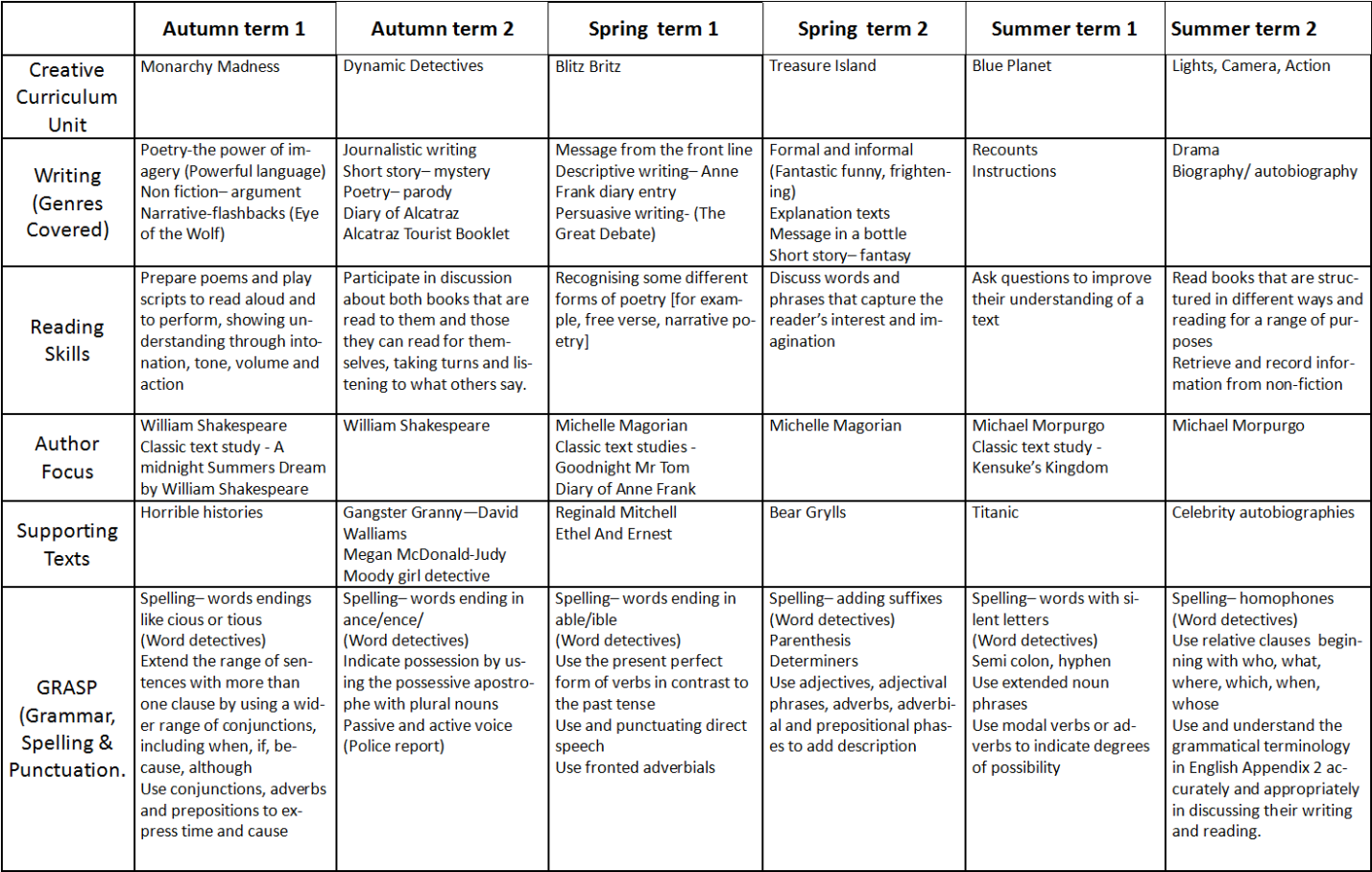 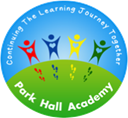 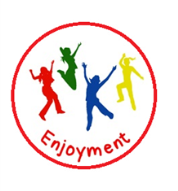 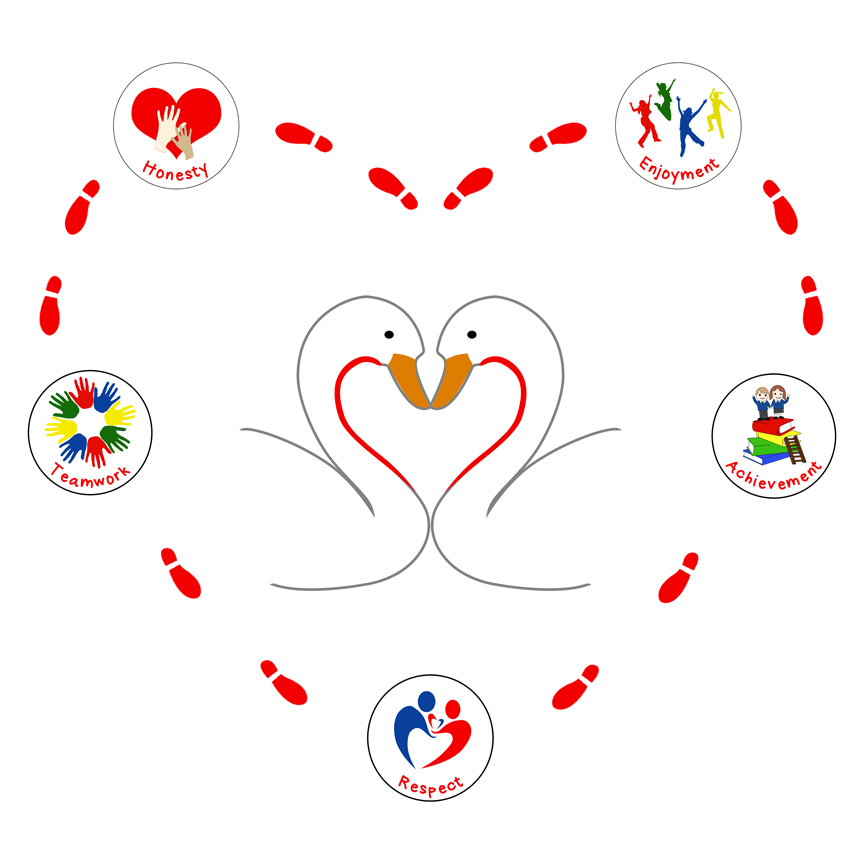 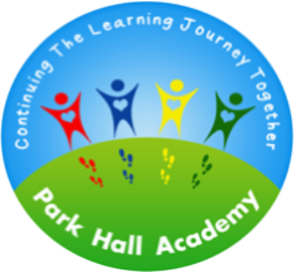 Park Hall Academy    Year 2 English Curriculum Map 